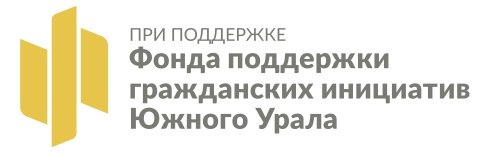 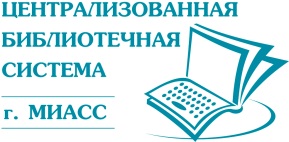 ПОЛОЖЕНИЕо проведении Фестиваля «Энерджи 55+»Фестиваль «Энерджи 55+» проводится в рамках проекта по ЗОЖ «Женская ре-Эволюция», выигравшего конкурс на предоставление грантов Губернатора Челябинской области. Наш фестиваль для тех, кто заботится о своём здоровье и хочет больше узнать о правильном питании, отдохнуть в кругу единомышленников, развлечься и доказать себе и остальным, что возраст активной жизни не помеха. Опытные мастера расскажут:- о том, как сбалансировать своё питание - какие виды спортивной нагрузки наиболее предпочтительны в возрасте «за»- как ухаживать за увядающей кожей - как закалять свой организм с целью укрепления иммунитетаФестиваль — это возможность получить новый опыт, знания и навыки в области здорового долголетия, попробовать различные виды спорта. Это мероприятие станет мощным эмоциональным стимулом для перехода вовлечённых людей к здоровому образу жизни.ЦЕЛЬПриобщение людей  предпенсионного и пенсионного возраста к активной деятельности, способствующей здоровому долголетию, повышению качества жизни и творческой самореализации.ЗАДАЧИПривлечь необходимых специалистов: тренеров, косметолога и т.п.Провести рекламную кампанию ФестиваляС помощью лекций и мастер-классов познакомить участников Фестиваля с методами оздоровления и активного долголетия.МЕСТО ПРОВЕДЕНИЯ: - пос. Тургояк, библиотека-филиал № 9 (ул. Коминтерна, 39 б)ДАТА И ВРЕМЯ:- 28 января в 13.00 ч. (Автобуса № 291с остановки «Улица Уральских добровольцев» уходит в 12.30 ч.)В ПРОГРАММЕ:Презентация фитнес-тренера «Движение – это жизнь»Мастер-класс по практике «Цигун»Презентация группы здоровья «Неунывайки»Дегустация « Едим, чтобы жить»Выставка-консультация малого спортивного оборудования для домашних тренировокСпортивные активности на берегу озера ТургоякЗнакомство с клубом «Моржи Миасса» Фото на памятьКУРАТОР: Ромасько Лариса Игоревна, заместитель директора МКУ «ЦБС» 8(3513)53-81-00